ZCHS Prom Date Approval FormTo receive prom date approval, you must submit this form to Courtney Jinright in the front office so that we may verify that your date meets the requirements to attend. Mrs. Jinright must have this form AND a copy of your guest’s driver’s license by April 9th.The prom is an official school function, and school officials must be able to account for all students and guests. Thank you for your cooperation in this matter. Please print clearly. ZC Student: ________________________________________ 	Grade: 		12 	11	         		       (Name)				           		           (Circle one)	Guest:   ____________________________________________    	     			(Name)Guest’s Age: ____________ (no guests 21 or over may attend)Name of guest’s high school/ College/ Employer: _______________________________________Emergency phone number for guest: ___________________________I understand that all information provided on this form must be accurate and current. Completion and submission of this form to Zion Chapel High School does not guarantee permission for me (my guest) to attend the prom. The form will be reviewed by the school administration, and I will be informed of their decision. I agree to abide by all school rules and regulations should I attend the Zion Chapel prom. Zion Chapel student: _______________________________		_________________		               	(Signature)						(Date)Invited Guest: ____________________________________			_________________		   	         (Signature)						(Date)As per Coffee County Schools Board policy, tobacco, alcohol, and illicit substances are not allowed at any school function. People under the influence of such substances will be removed from school functions.  Return this page to Mrs. Jinright in the front office. Include a copy of your guest’s driver’s license or permit.Give this form to your date. Submit the completed letter to Mrs. Jinright in the front office with your form and copy of date’s driver’s license.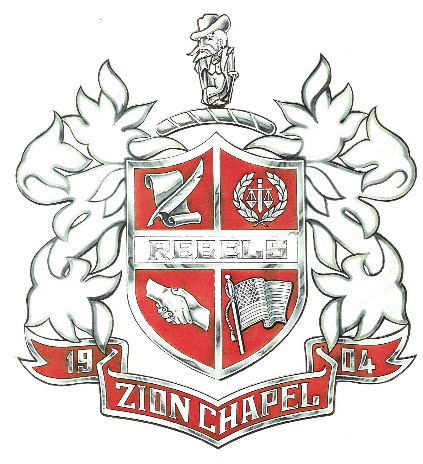 Zion Chapel High School29256 Highway 87Jack, AL 36346To Whom It May Concern:I, ________________________, have been invited to attend the prom for Zion Chapel High School at Fuller Barn, Kinston, AL (prom location). In order to attend, the school requires a report from my school/ employer concerning my status as a student/employee. Without this information, Zion Chapel administration will not grant permission for me to attend the prom. In general, students/employees who have been disciplined for disruption of school/business, bus violations, failure to obey, defiance, gang-related problems, alcohol, tobacco, or drug use and/or similar issues will be denied permission to attend. ZC’s goal is to make the prom a safe and fun event for all who attend. We understand that school and district rules apply while attending the event, including nonsmoking and tobacco policies. Zion Chapel High School reserves the right to deny any guest’s admittance to the event.My parents and I grant permission for the school/employer to share the required information concerning my status and conduct with the administrative team at Zion Chapel High School.______________________			_______________________Guest’s Name					Guest’s Signature______________________			_______________________Parent/Guardian Name (Guest)		Parent/Guardian Signature (Guest)______________________	Zion Chapel Student’s Name_____________________Date